Learning Support Officers Professional Learning Module 1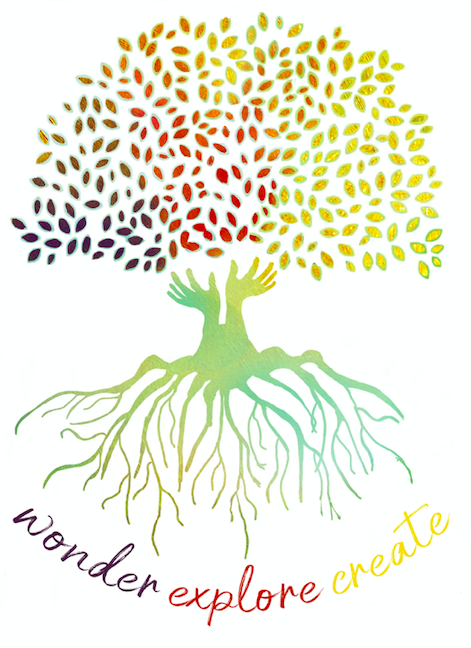 Reflection Sheet Content/FocusWhat have I CONNECTED with?What has EXTENDED my thinking?What has CHALLENGED my thinking and what  would I like to EXPLORE further?PART AWhat is Discovery Based Inquiry?PART AWhat might students be doing during Discovery?